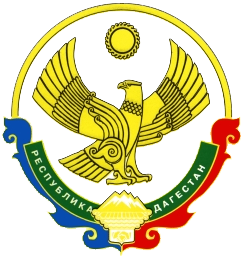 АДМИНИСТРАЦИЯМУНИЦИПАЛЬНОГО РАЙОНА «ЦУНТИНСКИЙ РАЙОН»РЕСПУБЛИКИ ДАГЕСТАН________________________________________________________________РАСПОРЯЖЕНИЕот 18 января 2019 г.                         №10                     с. ЦунтаО распределении обязанностей между главой муниципального района "Цунтинский район", заместителями главы администрации и руководителем аппарата администрации В связи с кадровыми изменениями в администрации муниципального района "Цунтинский район" и в целях разграничения обязанностей между главой муниципального района "Цунтинский район", заместителями главы администрации муниципального района «Цунтинский район» и руководителем аппарата администрации муниципального района «Цунтинский район»:1. Утвердить распределение обязанностей между главой муниципального района "Цунтинский район", заместителями главы администрации и руководителем аппарата администрации согласно приложению.2.Признать утратившим силу постановление главы администрации муниципального   района "Цунтинский   район" от 20.09.2016 года № 138 «О разграничении и распределении обязанностей»Глава района                                                 Ш. А. МагомедовУтверждено распоряжением главы МР «Цунтинский район»от 18. 01. 2019 г. № 10Глава муниципального района "Цунтинский район"                    Магомедов Шамиль АхмедовичОсуществляет общее руководство деятельностью муниципального района по решению всех вопросов, отнесенных к компетенции муниципального района.Формирует администрацию муниципального района и осуществляет общее руководство ее деятельностью.Назначает на должность и освобождает от должности заместителей главы администрации муниципального района, руководителей структурных подразделений администрации района, специалистов структурных подразделений администрации района и руководителей подведомственных учреждений.Утверждает положения о структурных подразделениях администрации района и должностные инструкции их работников.Утверждает   уставы муниципальных учреждений.   Вносит в представительный орган района на утверждение проект бюджета муниципального района, планы и программы социально-экономического развития.Осуществляет функции распределителя бюджетных средств при исполнении местного бюджета. Управляет и распоряжается муниципальным имуществом в определенном порядке.Принимает меры по обеспечению защиты интересов муниципального района в судебных органах.Подписывает нормативно-правовые акты, предусмотренные законодательством. Ежегодно представляет Собранию депутатов отчет о своей деятельности, деятельности администрации и иных подведомственных главе района органов местного самоуправления.Ежегодно представляет Собранию депутатов инвестиционное послание главы района.Координирует и контролирует деятельность заместителей главы администрации, руководителя аппарата администрации.Возглавляет:- антитеррористическую комиссию;- комиссию по примирению и согласию;-оперативный штаб народных дружин района;- комиссию по противодействию коррупции;-комиссию по аттестации и квалификационному экзамену муниципальных служащих;- комиссию по формированию резерва управленческих кадров;-комиссию по эффективности деятельности органов местного самоуправления района;- коллегию при администрации района.заместитель главы администрации муниципального района"Цунтинский район"Шамилов Магомед ХандулаевичКоординирует и контролирует вопросы:- экономики и прогнозирования района;- составления проекта районного бюджета;- исполнения доходной и расходной частей районного бюджета;- финансового контроля за рациональным, эффективным и целевым использованием средств районного бюджета;         -совершенствования методов финансово-бюджетного планирования; - осуществления инвестиционной политики и рынка ценных бумаг;           - определения и совершенствования межбюджетных отношений с администрациями сельских поселений муниципального района «Цунтинский район»;            -строительства, архитектуры и ЖКХ           - организации закупок для муниципальных нужд;           - финансирования сельскохозяйственных предприятий;            - оптимизации сети муниципальных учреждений;           - земельных отношений и земельного контроля;                      - организации и проведения торгов (по земельным вопросам);- строительного проектирования; - электроснабжения;-водоснабжения;-теплоснабжения;-водоотведения;-снабжения ГСМ;-расчеты за потребленные энергоресурсы;- связи;-благоустройства;-санитарной очистки;-строительства и содержания скотомогильников, расколов, мест захоронения животных;           -учета, управления, приватизации и контроля использования муниципального имущества;         - деятельности сельхозпредприятий района, всех форм собственности, семенной инспекции, инспекции по карантину растений, по закупкам и качеству сельхозпродукции, ветстанции, племпредприятия, ветбаклаборатории, зооветснаба, муниципальных предприятий, комиссии по стихийным бедствиям в аграрном секторе;- лесного хозяйства, охраны природы и природопользования;- развития потребительского рынка, торговли и предпринимательства;- регулирования трудовых договоров между ПБОЮЛ и физическими лицами; -создания и учета рабочих мест в районе;
           -организации работы по снижению численности неработающего населения, легализации неформальной занятости;-ценообразования по видам деятельности; -составления и исполнения Комплексной программы социально-экономического развития района;-составления и реализации муниципальных программ (по направлениям деятельности);-подготовки, продвижения и реализации государственных, федеральных, республиканских инвестиционных программ и приоритетных проектов развития с участием муниципального района «Цунтинский район» (по направлениям деятельности);- осуществления организации предоставления муниципальных услуг;- осуществления организации межведомственного взаимодействия при предоставлении муниципальных услуг;-установления пенсий за выслугу лет лицам, занимавшим муниципальные должности или замещавшим должности муниципальной службы в органах местного самоуправления муниципального района; -выполнения структурными подразделениями администрации, учреждениями (организациями, предприятиями), решений, распоряжений, постановлений, указов республиканских и федеральных органов, распоряжений, постановлений, поручений главы района (по направлениям деятельности);-составления и предоставления в соответствующие органы различных форм и видов отчетности (по направлениям деятельности);         -размещения необходимой информации о деятельности администрации, структурных подразделений и подведомственных учреждений   на сайте в сети «Интернет» (по направлениям деятельности);           -по информатизации сферы финансов муниципального района и размещения на официальном сайте в сети «Интернет» необходимой информации.Осуществляет согласование расстановки руководящих кадров в муниципальном районе (по направлениям деятельности).Осуществляет размещение в СМИ и на официальном сайте в сети «Интернет» информации о   своей деятельности.Координирует и контролирует деятельность структурных подразделений администрации, подведомственных учреждений: - финансово-бюджетного отдела;- отдела экономики, имущественных и налоговых отношений;-муниципального казенного учреждения «УСЖКХ»;-муниципального казённого учреждения «Централизованная бухгалтерия»;Дает поручения руководителям структурных подразделений администрации и подведомственных учреждений по направлениям деятельности и осуществляет контроль их исполнения.           Вносит на рассмотрение главе района предложения:           - о приеме на работу, увольнении сотрудников курируемых структурных подразделений администрации и руководителей курируемых подведомственных учреждений;           - о предоставлении отпусков, отгулов сотрудникам курируемых структурных подразделений администрации и руководителям курируемых подведомственных учреждений;         - о применении дисциплинарных взысканий к сотрудникам курируемых структурных подразделений администрации и руководителям курируемых подведомственных учреждений;- о включении в резерв управленческих кадров муниципального района кандидатур по курируемым структурным подразделениям администрации и курируемым муниципальным учреждениям.   Взаимодействует с:- районным Собранием депутатов;- контрольно-счетным органом;- МФЦ;- территориальной избирательной комиссией;- казначейством;- коммерческими структурами (по направлениям деятельности);- Росрестром;- налоговой инспекцией; - службами судебных приставов (по направлениям деятельности); - прокуратурой (по направлениям деятельности); - министерствами и ведомствами, территориальными федеральными и республиканскими организациями, предприятиями, независимо от форм собственности (по направлению деятельности);- органами местного самоуправления (по направлениям деятельности);- пенсионным фондом (по направлениям деятельности); -медстрахом (по направлению деятельности), соцстрахом (по направлениям деятельности);- перерабатывающими и обслуживающими предприятиями;-предприятиями всех форм собственности, организациями, обществами (по направлениям деятельности);- государственными органами власти, министерствами и ведомствами республиканского и федерального подчинения (по направлениям деятельности). Участвует в оперативных, рабочих совещаниях при главе района, совещаниях руководителей структурных подразделений администрации и муниципальных учреждений непосредственного подчинения, курируемых администраций сельских поселений, Собрания депутатов, иных заседаниях и совещаниях.         Вносит на рассмотрение вопросы по направлениям деятельности в повестку дня совещаний при главе района, руководителей структурных подразделений администрации, подведомственных учреждений, Собрания депутатов.Ведет прием и учет граждан, юридических лиц по направлениям деятельности.Рассматривает предложения, заявления, обращения, жалобы граждан по направлениям деятельности и принимает по ним решения. Руководит комиссиями и советами при администрации муниципального района по направлениям деятельности.           Руководит постоянными комиссиями, советами, штабами, мобильными отрядами при администрации муниципального района:-административной комиссией;           - по увеличению доходной части консолидировано бюджета, развитию налогооблагаемой базы и проведению мероприятий по легализации «теневой зарплаты»;         -по предоставлению грантов субъектам малого и среднего предпринимательства;         - по выявлению и постановке на налоговый учет граждан, осуществляющих незаконную предпринимательскую деятельность, а также наличия реальных рабочих мест;         - по организации и проведению торгов;         - по определению численности неработающего населения;         - по предоставлению субсидий юридическим лицам, физическим лицам;         - аукционной (земельной);            Осуществляет   кураторство органов местного самоуправления сельских поселений в соответствии с НПА главы района.Рассматривает по поручению главы района отдельные текущие вопросы.В случае временного отсутствия главы муниципального района "Цунтинский район" или досрочного прекращения им своих полномочий осуществляет исполнение его обязанностей.Заместитель главы администрации муниципального района«Цунтинский район"Магдиев Магомедсаид ГусейновичКоординирует и контролирует вопросы:-образования;-молодежной политики;- физической культуры и спорта;- культуры;-здравоохранения;- дорожного строительства,-транспортного комплекса и дорожного хозяйства;- туристической деятельности; -связи с общественностью; -пенсионного обслуживания населения;-социальной защиты населения;- демографической политики;-предоставления, обмена, приватизации жилья, улучшения жилищных условий;- занятости населения (вопросы трудоустройства);-миграции населения; -регулирования социально-трудовых отношений;-регистрации коллективных договоров и соглашений; -охраны труда; -защиты прав потребителей;-межрайонного и межрегионального сотрудничества в сфере   образования, культуры, спорта, здравоохранения;- качества предоставления муниципальных услуг (по направлению деятельности);-организации межведомственного взаимодействия при предоставлении муниципальных услуг (по направлению деятельности);- составления и выполнения Комплексной программы социально-экономического развития района (по направлению деятельности);-составления и реализации муниципальных программ (по направлению деятельности);-реализации государственных, федеральных, республиканских инвестиционных программ и приоритетных проектов с участием муниципального района «Цунтинский район» (по направлению деятельности);- реализации приоритетного национального проекта «Образование»;-летней оздоровительной работы с детьми и подростками;-реализации приоритетного национального проекта «Здоровье»;             -выполнения структурными подразделениями администрации, учреждениями (организациями, предприятиями), администрациями сельских поселений района решений, распоряжений, постановлений, указов республиканских и федеральных органов, распоряжений, постановлений, поручений главы района (по направлениям деятельности);- составления и предоставления в соответствующие органы различных форм и видов отчетности (по направлениям деятельности);-размещения необходимой информации о деятельности администрации, структурных подразделений и подведомственных учреждений   на официальном сайте в сети «Интернет» (по направлениям деятельности). Осуществляет размещение в СМИ и на официальном сайте в сети «Интернет» информации о   своей деятельности.Координирует и контролирует работу: -МКУ «УО и МП»; - специалистов физической культуре и спорту, делам молодежи, культуре и туризму;- отдела по опеке и попечительству;-муниципальных казённых учреждений образования;- муниципальных казённых учреждений культуры.Дает поручения руководителям структурных подразделений администрации и подведомственных организаций (по направлению деятельности) и осуществляет контроль их исполнения.              Вносит на рассмотрение главе района предложения:           - о приеме на работу, увольнении сотрудников курируемых структурных подразделений администрации и руководителей курируемых подведомственных учреждений;          - о предоставлении отпусков, отгулов сотрудникам курируемых структурных подразделений администрации и руководителям курируемых подведомственных учреждений;         - о применении дисциплинарных взысканий к сотрудникам курируемых структурных подразделений администрации и руководителям курируемых подведомственных учреждений;- о включении в резерв управленческих кадров муниципального района кандидатур по курируемым структурным подразделениям администрации и курируемым муниципальным учреждениям.   Осуществляет взаимодействие с :- управлением социальной защиты населения, центром социального обслуживания населения, центром занятости населения, Роспотребнадзором, соцстрахом     (по направлению деятельности), профсоюзными организациями, организациями ветеранов и инвалидов;- министерствами и ведомствами, территориальными федеральными и республиканскими организациями, предприятиями, независимо от форм собственности, администрациями сельских поселений (по направлениям деятельности).Участвует в оперативных, рабочих совещаниях при главе района, совещаниях руководителей структурных подразделений администрации и муниципальных учреждений непосредственного подчинения, курируемых администрациях сельских поселений, Собрания депутатов, иных заседаниях и совещаниях (по направлениям деятельности).         Вносит на рассмотрение вопросы в повестку совещаний при главе района, руководителей структурных подразделений администрации, подведомственных учреждений, Собрания депутатов (по направлениям деятельности).Готовит, предварительно рассматривает и согласовывает проекты, постановления, распоряжения (по направлениям деятельности). Ведет прием и учет граждан, юридических лиц, рассматривает предложения, заявления, обращения, жалобы граждан и принимает по ним решения (по направлениям деятельности). Руководит комиссиями и советами при администрации муниципального района по направлению деятельности.                      Руководит постоянными комиссиями и советами при администрации муниципального района: -по учету детей-сирот и детей, оставшихся без попечения родителей, нуждающихся в жилье;- по организации отдыха, оздоровления и занятости детей, подростков и молодежи;-по распределению стимулирующей части оплаты труда руководителями муниципальных общеобразовательных учреждений;-по распределению стимулирующей части оплаты труда руководителями муниципальных учреждений культуры;           - по борьбе с бруцеллезом -санитарно-противоэпидемиологической.Осуществляет   кураторство органов местного самоуправления сельских поселений в соответствии с нормативными правовыми актами главы района.Рассматривает по поручению главы района отдельные текущие вопросы.Заместитель главы администрации муниципального района«Цунтинский район"Тагиров Абдула РамаевичКоординирует и контролирует вопросы:- общественной безопасности и антитеррористической работы;-гражданской обороны;-предупреждения, ликвидации последствий чрезвычайных ситуаций, пожарной безопасности;- противодействия коррупции;- национальной политики; - религии;-организации призыва в Вооруженные силы Российской Федерации;-повышения устойчивости функционирования организаций, предприятий и учреждений МР «Цунтинский район» в чрезвычайных ситуациях в мирное и военное время;- организации мобилизационных мероприятий; - ресурсосбережения;- качества предоставления муниципальных услуг структурными подразделениями администрации района, муниципальными учреждениям, администрациями сельских поселений (по направлениям деятельности);-организации межведомственного взаимодействия структурными подразделениями администрации района, муниципальными учреждениями, администрациями сельских поселений при предоставлении муниципальных услуг (по направлениям деятельности);         -выполнения структурными подразделениями администрации, учреждениями (организациями, предприятиями), администрациями сельских поселений района решений, распоряжений, постановлений, указов республиканских и федеральных органов, распоряжений, постановлений, поручений главы района (по направлениям деятельности);- составления и предоставления структурными подразделениями администрации, учреждениями (организациями, предприятиями), администрациями сельских поселений района в соответствующие органы различных форм и видов отчетности (по направлениям деятельности);-составления и выполнения Комплексной программы социально-экономического развития (по направлениям деятельности). -формирования и реализации государственной инвестиционной политики Республики Дагестан в муниципальном районе «Цунтинский район» (по направлениям деятельности);- размещения структурными подразделениями и подведомственными учреждениями информации о своей деятельности на официальном сайте администрации в сети «Интернет» (по направлениям деятельности).Осуществляет реализацию внутренней политики и мониторинг общественно-политической деятельности на территории муниципального района.Осуществляет размещение информации о своей деятельности на официальном сайте администрации в сети «Интернет».Координирует и контролирует работу структурных подразделений и подведомственных учреждений администрации:- уполномоченного по делам ГОиЧС, мобилизационной работе;- уполномоченного по взаимодействию с сельскими поселениями-единой дежурной диспетчерской службы.            Дает поручения руководителям структурных подразделений администрации и подведомственных организаций (по направлениям деятельности) и осуществляет контроль их исполнения.                  Вносит на рассмотрение главе района предложения:           - о приеме на работу, увольнении сотрудников курируемых структурных подразделений администрации и руководителей курируемых подведомственных учреждений;           - о предоставлении отпусков, отгулов сотрудникам курируемых структурных подразделений администрации и руководителям курируемых подведомственных учреждений;         - о применении дисциплинарных взысканий к сотрудникам курируемых структурных подразделений администрации и руководителям курируемых подведомственных учреждений;- о включении в резерв управленческих кадров муниципального района кандидатур по курируемым структурным подразделениям администрации и курируемым муниципальным учреждениям.Организует работу аппарата антитеррористической Комиссии и делопроизводство Комиссии.Распределяет обязанности между сотрудниками аппарата антитеррористической Комиссии.Изучает и анализирует информацию о состоянии общественно-политической и социально-экономической обстановки, складывающейся на территории муниципального района, развитие которой может оказать негативное влияние на процессы антитеррористической деятельности, вырабатывает необходимые предложения по устранению причин и условий, способствующих появлению таких проявлений, и докладывает их председателю антитеррористической Комиссии.Разрабатывает проекты планов работы (заседаний) антитеррористической Комиссии и согласовывает их с председателем антитеррористической Комиссии района и аппаратом Антитеррористической комиссии Республики Дагестан.Обеспечивает проработку и подготовку материалов к заседанию антитеррористической Комиссии.Осуществляет контроль исполнения решений Антитеррористической комиссии Республики Дагестан и антитеррористической Комиссии района.Анализирует проделанную работу по выполнению решений Антитеррористической комиссии Республики Дагестан, антитеррористической Комиссии района и письменно информирует о ее результатах председателя антитеррористической Комиссии.Обеспечивает взаимодействие с аппаратом Антитеррористической комиссии Республики Дагестан, подразделениями территориальных органов федеральных органов исполнительной власти по профилактике терроризма.Представляет письменную отчетность в аппарат Антитеррористической комиссии Республики Дагестан об итогах работы антитеррористической Комиссии района за полугодие и год. Руководит комиссиями и советами при администрации муниципального района по направлению деятельности.                      Руководит постоянными комиссиями и советами при администрации муниципального района:- по делам несовершеннолетних и защите их прав;- по чрезвычайным ситуациям и пожарной безопасности; - безопасности на водных объектах;- эвакуационной;-по соблюдению требований к служебному поведению муниципальных служащих района и урегулированию конфликтов интересов; - по противодействию злоупотребления наркотическими средствами и их незаконному обороту;- по безопасности дорожного движения.Участвует в оперативных, рабочих совещаниях при главе района, совещаниях руководителей структурных подразделений администрации, муниципальных учреждений, курируемых администрациях сельских поселений, Собрания депутатов, иных заседаниях и совещаниях (по направлению деятельности).Вносит на рассмотрение вопросы в повестку совещаний при главе района, руководителей структурных подразделений администрации, подведомственных учреждений, Собрания депутатов (по направлениям деятельности).Ведет прием и учет граждан, юридических лиц, рассматривает предложения, заявления, обращения, жалобы граждан (по направлениям деятельности) и принимает по ним решения. Осуществляет   кураторство органов местного самоуправления сельских поселений в соответствии с нормативными правовыми актами главы района.Взаимодействует с:- службами судебных приставов; - прокуратурой; -правоохранительными органами;-военным комиссариатом;-рыбоохранными и природоохранными органами;-общественными организациями и советами, религиозными организациями;- министерствами и ведомствами, территориальными федеральными и республиканскими организациями, предприятиями, учреждениями независимо от форм собственности (по направлениям деятельности);- органами местного самоуправлении (по направлениям деятельности).Осуществляет размещение в СМИ и на официальном сайте в сети «Интернет» информации о   своей деятельности.Рассматривает по поручению главы района отдельные текущие вопросы. Руководитель аппарата администрации муниципального района"Цунтинский район"Гаджиев Магомед УмахановичОсуществляет: -контроль организационно-документального обеспечения деятельности главы района, администрации района;- контроль организации делопроизводства;            -контроль соблюдения установленного порядка принятия постановлений и распоряжений главы района, их учета и прохождения по отделам; -контроль организации работы со служебными документами и обращениями граждан;-контроль выпуска юридически оформленных исполнительно-распорядительных документов;-подготовку проведения заседаний коллегии администрации района;-контроль организации повышения квалификации муниципальных служащих;-контроль организации и подготовки наградного материала;-контроль организации размещения на официальном сайте в сети Интернет сведений о деятельности администрации, обязательных для размещения; -контроль организации размещения необходимой информации о деятельности курируемых структурных подразделений на официальном сайте в сети Интернет;-контроль выполнения Регламента администрации муниципального района;-контроль выполнения Правил внутреннего распорядка администрации;     -контроль качества предоставления муниципальных услуг (по направлениям деятельности);-контроль организации межведомственного взаимодействия при предоставлении муниципальных услуг (по направлениям деятельности);     -контроль выполнения структурными подразделениями администрации, учреждениями (организациями, предприятиями), администрациями сельских поселений района решений, распоряжений, постановлений, указов республиканских и федеральных органов, распоряжений, постановлений, поручений главы района (по направлению деятельности);- контроль решения хозяйственных вопросов.Координирует и контролирует работу:-отдела по организационной и кадровой работе;- юриста;- отдела ЗАГС;- муниципального архива;- спецсвязи;- завхоза;- технического персонала.Дает поручения руководителям структурных подразделений администрации и подведомственных учреждений (по направлениям деятельности) и осуществляет контроль их исполнения.            Вносит на рассмотрение главе района предложения:          - о приеме на работу, увольнении сотрудников курируемых структурных подразделений администрации;          - о предоставлении отпусков, отгулов сотрудникам курируемых структурных подразделений администрации;         - о применении дисциплинарных взысканий к сотрудникам курируемых структурных подразделений администрации;         - о включении в резерв управленческих кадров муниципального района кандидатур по курируемым структурным подразделениям администрации.   Участвует в оперативных, рабочих совещаниях при главе района, совещаниях руководителей структурных подразделений администрации, муниципальных учреждений, Собрания депутатов, иных заседаниях и совещаниях по курируемым вопросам.Руководит комиссиями и советами при администрации муниципального района (по направлениям деятельности).           Вносит на рассмотрение вопросы в повестку совещаний при главе района, руководителей структурных подразделений администрации, подведомственных учреждений (по направлению деятельности).Взаимодействует с министерствами, ведомствами, территориальными федеральными, республиканскими организациями, предприятиями, независимо от форм собственности, органами местного самоуправления (по направлениям деятельности).Рассматривает по поручению главы района отдельные текущие вопросы.На период временного отсутствия вопросы, закрепленные настоящим распределением обязанностей за:Шамиловым М. Х рассматривает Магдиев М. Г.;Магдиевым М. Г., рассматривает Тагиров А. Р.;Тагировым А. Р., рассматривает Шамилов М. Х.